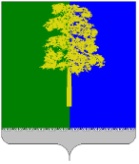 Муниципальное образование Кондинский районХанты-Мансийского автономного округа - ЮгрыАДМИНИСТРАЦИЯ КОНДИНСКОГО РАЙОНАПОСТАНОВЛЕНИЕВ целях приведения в соответствие с Законом Ханты-Мансийского автономного округа - Югры от 31 января 2011 года № 8-оз «О наделении органов местного самоуправления муниципальных образований Ханты-Мансийского автономного округа - Югры отдельным государственным полномочием по участию в реализации государственной программы Ханты-Мансийского автономного округа - Югры «Устойчивое развитие коренных малочисленных народов Севера», руководствуясь решением Думы Кондинского района от 15 декабря 2020 года № 727 «О бюджете муниципального образования Кондинский район на 2021 год и на плановый период 2022 и 2023 годов», распоряжением администрации Кондинского района от 29 октября 2019 года № 730-р «О назначении уполномоченного органа», администрация Кондинского района постановляет:1. Внести в постановление администрации Кондинского района                                 от 16 октября 2018 года № 2023 «О муниципальной программе «Социально-экономическое развитие коренных малочисленных народов Севера Кондинского района на 2019-2025 годы и на период до 2030 года» следующие изменения: В приложении к постановлению:1.1. Строку «Параметры финансового обеспечения муниципальной программы» Паспорта муниципальной программы изложить в следующей редакции:«».1.2. Таблицу 1 изложить в новой редакции (приложение).1.3. Таблицу 2 изложить в новой редакции (приложение).2. Обнародовать постановление в соответствии с решением Думы Кондинского района от 27 февраля 2017 года № 215 «Об утверждении Порядка опубликования (обнародования) муниципальных правовых актов и другой официальной информации органов местного самоуправления муниципального образования Кондинский район» и разместить на официальном сайте органов местного самоуправления Кондинского района Ханты-Мансийского автономного округа - Югры.3. Постановление вступает в силу после его обнародования.са/Банк документов/Постановления 2020от Таблица 1Целевые показатели муниципальной программы*По состоянию на 01 января 2014 года в районе зарегистрировано 5 123 жителей коренной национальности, в том числе ханты - 1 428 человек, манси - 3 675 человек, ненцы - 20 человек.1. Значение показателя определяется на основании данных Реестра организаций, осуществляющих традиционную хозяйственную деятельность и занимающихся промыслами коренных малочисленных народов Севера Ханты-Мансийского автономного округа - Югры в Ханты-Мансийском автономном округе - Югре.2. Значение показателя определяется по данным управления культуры администрации Кондинского района исходя из количества граждан, принявших участие в мероприятиях, направленных на сохранение культуры и традиционного образа жизни коренных малочисленных народов Севера.3. Значение показателя определяется на основании количества граждан, удовлетворенных качеством реализуемых мероприятий, направленных на поддержку экономического и социального развития коренных малочисленных народов, в общем количестве опрошенных лиц, относящихся к коренным малочисленным народам Севера. Значение показателя определяется на основе социологического опроса граждан из числа коренных малочисленных народов Севера.Таблица 2Распределение финансовых ресурсов муниципальной программыот      декабря  2021 года№ пгт. МеждуреченскийО внесении изменений в постановление администрации Кондинского района от 16 октября 2018 года № 2023 «О муниципальной программе «Социально-экономическое развитие коренных малочисленных народов Севера Кондинского района на 2019-2025 годы и на период до 2030 года»Параметры финансового обеспечения муниципальной программыОбщий объем финансирования государственной программы составляет 72 654,56 тыс. рублей, из них: бюджет автономного округа - 72 654,56 тыс. рублей, в том числе:2019 год - 4 315,50 тыс. рублей;2020 год - 5 491,36 тыс. рублей;2021 год - 3 573,00 тыс. рублей;2022 год - 6 542,70 тыс. рублей;2023 год - 6 591,50 тыс. рублей;2024 год - 6 591,50 тыс. рублей;2025 год - 6 591,50 тыс. рублей;2026-2030 годы - 32 957,50 тыс. рублейГлава районаА.А.Мухин№ показателя№ показателяНаименование целевых показателейНаименование целевых показателейБазовый показатель на начало реализации программы (2018 год)Базовый показатель на начало реализации программы (2018 год)Значение показателя по годам*Значение показателя по годам*Значение показателя по годам*Значение показателя по годам*Значение показателя по годам*Значение показателя по годам*Значение показателя по годам*Значение показателя по годам*Значение показателя по годам*Значение показателя по годам*Значение показателя по годам*Значение показателя по годам*Значение показателя по годам*Значение показателя по годам*Целевое значение показателяна момент окончания действия программы (2030 год)№ показателя№ показателяНаименование целевых показателейНаименование целевых показателейБазовый показатель на начало реализации программы (2018 год)Базовый показатель на начало реализации программы (2018 год)2019 год2019 год2020 год2020 год2021 год2021 год2022год2022год2023 год2023 год2024 год2024 год2025 год2025 годЦелевое значение показателяна момент окончания действия программы (2030 год)112233445566778899101011Цель муниципальной программы:Создание условий для обеспечения устойчивого экономического развития коренных малочисленных народов Севера Ханты-Мансийского автономного округа - Югры, проживающих в Кондинском районе, на основе рационального природопользования, сохранения исконной среды обитания, на основе комплексного развития традиционных отраслейЦель муниципальной программы:Создание условий для обеспечения устойчивого экономического развития коренных малочисленных народов Севера Ханты-Мансийского автономного округа - Югры, проживающих в Кондинском районе, на основе рационального природопользования, сохранения исконной среды обитания, на основе комплексного развития традиционных отраслейЦель муниципальной программы:Создание условий для обеспечения устойчивого экономического развития коренных малочисленных народов Севера Ханты-Мансийского автономного округа - Югры, проживающих в Кондинском районе, на основе рационального природопользования, сохранения исконной среды обитания, на основе комплексного развития традиционных отраслейЦель муниципальной программы:Создание условий для обеспечения устойчивого экономического развития коренных малочисленных народов Севера Ханты-Мансийского автономного округа - Югры, проживающих в Кондинском районе, на основе рационального природопользования, сохранения исконной среды обитания, на основе комплексного развития традиционных отраслейЦель муниципальной программы:Создание условий для обеспечения устойчивого экономического развития коренных малочисленных народов Севера Ханты-Мансийского автономного округа - Югры, проживающих в Кондинском районе, на основе рационального природопользования, сохранения исконной среды обитания, на основе комплексного развития традиционных отраслейЦель муниципальной программы:Создание условий для обеспечения устойчивого экономического развития коренных малочисленных народов Севера Ханты-Мансийского автономного округа - Югры, проживающих в Кондинском районе, на основе рационального природопользования, сохранения исконной среды обитания, на основе комплексного развития традиционных отраслейЦель муниципальной программы:Создание условий для обеспечения устойчивого экономического развития коренных малочисленных народов Севера Ханты-Мансийского автономного округа - Югры, проживающих в Кондинском районе, на основе рационального природопользования, сохранения исконной среды обитания, на основе комплексного развития традиционных отраслейЦель муниципальной программы:Создание условий для обеспечения устойчивого экономического развития коренных малочисленных народов Севера Ханты-Мансийского автономного округа - Югры, проживающих в Кондинском районе, на основе рационального природопользования, сохранения исконной среды обитания, на основе комплексного развития традиционных отраслейЦель муниципальной программы:Создание условий для обеспечения устойчивого экономического развития коренных малочисленных народов Севера Ханты-Мансийского автономного округа - Югры, проживающих в Кондинском районе, на основе рационального природопользования, сохранения исконной среды обитания, на основе комплексного развития традиционных отраслейЦель муниципальной программы:Создание условий для обеспечения устойчивого экономического развития коренных малочисленных народов Севера Ханты-Мансийского автономного округа - Югры, проживающих в Кондинском районе, на основе рационального природопользования, сохранения исконной среды обитания, на основе комплексного развития традиционных отраслейЦель муниципальной программы:Создание условий для обеспечения устойчивого экономического развития коренных малочисленных народов Севера Ханты-Мансийского автономного округа - Югры, проживающих в Кондинском районе, на основе рационального природопользования, сохранения исконной среды обитания, на основе комплексного развития традиционных отраслейЦель муниципальной программы:Создание условий для обеспечения устойчивого экономического развития коренных малочисленных народов Севера Ханты-Мансийского автономного округа - Югры, проживающих в Кондинском районе, на основе рационального природопользования, сохранения исконной среды обитания, на основе комплексного развития традиционных отраслейЦель муниципальной программы:Создание условий для обеспечения устойчивого экономического развития коренных малочисленных народов Севера Ханты-Мансийского автономного округа - Югры, проживающих в Кондинском районе, на основе рационального природопользования, сохранения исконной среды обитания, на основе комплексного развития традиционных отраслейЦель муниципальной программы:Создание условий для обеспечения устойчивого экономического развития коренных малочисленных народов Севера Ханты-Мансийского автономного округа - Югры, проживающих в Кондинском районе, на основе рационального природопользования, сохранения исконной среды обитания, на основе комплексного развития традиционных отраслейЦель муниципальной программы:Создание условий для обеспечения устойчивого экономического развития коренных малочисленных народов Севера Ханты-Мансийского автономного округа - Югры, проживающих в Кондинском районе, на основе рационального природопользования, сохранения исконной среды обитания, на основе комплексного развития традиционных отраслейЦель муниципальной программы:Создание условий для обеспечения устойчивого экономического развития коренных малочисленных народов Севера Ханты-Мансийского автономного округа - Югры, проживающих в Кондинском районе, на основе рационального природопользования, сохранения исконной среды обитания, на основе комплексного развития традиционных отраслейЦель муниципальной программы:Создание условий для обеспечения устойчивого экономического развития коренных малочисленных народов Севера Ханты-Мансийского автономного округа - Югры, проживающих в Кондинском районе, на основе рационального природопользования, сохранения исконной среды обитания, на основе комплексного развития традиционных отраслейЦель муниципальной программы:Создание условий для обеспечения устойчивого экономического развития коренных малочисленных народов Севера Ханты-Мансийского автономного округа - Югры, проживающих в Кондинском районе, на основе рационального природопользования, сохранения исконной среды обитания, на основе комплексного развития традиционных отраслейЦель муниципальной программы:Создание условий для обеспечения устойчивого экономического развития коренных малочисленных народов Севера Ханты-Мансийского автономного округа - Югры, проживающих в Кондинском районе, на основе рационального природопользования, сохранения исконной среды обитания, на основе комплексного развития традиционных отраслейЦель муниципальной программы:Создание условий для обеспечения устойчивого экономического развития коренных малочисленных народов Севера Ханты-Мансийского автономного округа - Югры, проживающих в Кондинском районе, на основе рационального природопользования, сохранения исконной среды обитания, на основе комплексного развития традиционных отраслейЦель муниципальной программы:Создание условий для обеспечения устойчивого экономического развития коренных малочисленных народов Севера Ханты-Мансийского автономного округа - Югры, проживающих в Кондинском районе, на основе рационального природопользования, сохранения исконной среды обитания, на основе комплексного развития традиционных отраслейЗадачи муниципальной программы:1. Развитие традиционной хозяйственной деятельности коренных малочисленных народов Севера, повышение её экономического потенциала.2. Сохранение и развитие самобытной культуры, традиционного образа жизни, родного языка и национальных видов спорта коренных малочисленных народов СевераЗадачи муниципальной программы:1. Развитие традиционной хозяйственной деятельности коренных малочисленных народов Севера, повышение её экономического потенциала.2. Сохранение и развитие самобытной культуры, традиционного образа жизни, родного языка и национальных видов спорта коренных малочисленных народов СевераЗадачи муниципальной программы:1. Развитие традиционной хозяйственной деятельности коренных малочисленных народов Севера, повышение её экономического потенциала.2. Сохранение и развитие самобытной культуры, традиционного образа жизни, родного языка и национальных видов спорта коренных малочисленных народов СевераЗадачи муниципальной программы:1. Развитие традиционной хозяйственной деятельности коренных малочисленных народов Севера, повышение её экономического потенциала.2. Сохранение и развитие самобытной культуры, традиционного образа жизни, родного языка и национальных видов спорта коренных малочисленных народов СевераЗадачи муниципальной программы:1. Развитие традиционной хозяйственной деятельности коренных малочисленных народов Севера, повышение её экономического потенциала.2. Сохранение и развитие самобытной культуры, традиционного образа жизни, родного языка и национальных видов спорта коренных малочисленных народов СевераЗадачи муниципальной программы:1. Развитие традиционной хозяйственной деятельности коренных малочисленных народов Севера, повышение её экономического потенциала.2. Сохранение и развитие самобытной культуры, традиционного образа жизни, родного языка и национальных видов спорта коренных малочисленных народов СевераЗадачи муниципальной программы:1. Развитие традиционной хозяйственной деятельности коренных малочисленных народов Севера, повышение её экономического потенциала.2. Сохранение и развитие самобытной культуры, традиционного образа жизни, родного языка и национальных видов спорта коренных малочисленных народов СевераЗадачи муниципальной программы:1. Развитие традиционной хозяйственной деятельности коренных малочисленных народов Севера, повышение её экономического потенциала.2. Сохранение и развитие самобытной культуры, традиционного образа жизни, родного языка и национальных видов спорта коренных малочисленных народов СевераЗадачи муниципальной программы:1. Развитие традиционной хозяйственной деятельности коренных малочисленных народов Севера, повышение её экономического потенциала.2. Сохранение и развитие самобытной культуры, традиционного образа жизни, родного языка и национальных видов спорта коренных малочисленных народов СевераЗадачи муниципальной программы:1. Развитие традиционной хозяйственной деятельности коренных малочисленных народов Севера, повышение её экономического потенциала.2. Сохранение и развитие самобытной культуры, традиционного образа жизни, родного языка и национальных видов спорта коренных малочисленных народов СевераЗадачи муниципальной программы:1. Развитие традиционной хозяйственной деятельности коренных малочисленных народов Севера, повышение её экономического потенциала.2. Сохранение и развитие самобытной культуры, традиционного образа жизни, родного языка и национальных видов спорта коренных малочисленных народов СевераЗадачи муниципальной программы:1. Развитие традиционной хозяйственной деятельности коренных малочисленных народов Севера, повышение её экономического потенциала.2. Сохранение и развитие самобытной культуры, традиционного образа жизни, родного языка и национальных видов спорта коренных малочисленных народов СевераЗадачи муниципальной программы:1. Развитие традиционной хозяйственной деятельности коренных малочисленных народов Севера, повышение её экономического потенциала.2. Сохранение и развитие самобытной культуры, традиционного образа жизни, родного языка и национальных видов спорта коренных малочисленных народов СевераЗадачи муниципальной программы:1. Развитие традиционной хозяйственной деятельности коренных малочисленных народов Севера, повышение её экономического потенциала.2. Сохранение и развитие самобытной культуры, традиционного образа жизни, родного языка и национальных видов спорта коренных малочисленных народов СевераЗадачи муниципальной программы:1. Развитие традиционной хозяйственной деятельности коренных малочисленных народов Севера, повышение её экономического потенциала.2. Сохранение и развитие самобытной культуры, традиционного образа жизни, родного языка и национальных видов спорта коренных малочисленных народов СевераЗадачи муниципальной программы:1. Развитие традиционной хозяйственной деятельности коренных малочисленных народов Севера, повышение её экономического потенциала.2. Сохранение и развитие самобытной культуры, традиционного образа жизни, родного языка и национальных видов спорта коренных малочисленных народов СевераЗадачи муниципальной программы:1. Развитие традиционной хозяйственной деятельности коренных малочисленных народов Севера, повышение её экономического потенциала.2. Сохранение и развитие самобытной культуры, традиционного образа жизни, родного языка и национальных видов спорта коренных малочисленных народов СевераЗадачи муниципальной программы:1. Развитие традиционной хозяйственной деятельности коренных малочисленных народов Севера, повышение её экономического потенциала.2. Сохранение и развитие самобытной культуры, традиционного образа жизни, родного языка и национальных видов спорта коренных малочисленных народов СевераЗадачи муниципальной программы:1. Развитие традиционной хозяйственной деятельности коренных малочисленных народов Севера, повышение её экономического потенциала.2. Сохранение и развитие самобытной культуры, традиционного образа жизни, родного языка и национальных видов спорта коренных малочисленных народов СевераЗадачи муниципальной программы:1. Развитие традиционной хозяйственной деятельности коренных малочисленных народов Севера, повышение её экономического потенциала.2. Сохранение и развитие самобытной культуры, традиционного образа жизни, родного языка и национальных видов спорта коренных малочисленных народов СевераЗадачи муниципальной программы:1. Развитие традиционной хозяйственной деятельности коренных малочисленных народов Севера, повышение её экономического потенциала.2. Сохранение и развитие самобытной культуры, традиционного образа жизни, родного языка и национальных видов спорта коренных малочисленных народов Севера1.Количество национальных общин и организаций, осуществляющих традиционную хозяйственную деятельность и занимающихся традиционными промыслами коренных малочисленных народов Севера, единицКоличество национальных общин и организаций, осуществляющих традиционную хозяйственную деятельность и занимающихся традиционными промыслами коренных малочисленных народов Севера, единиц1414141414141515151515151616161618182.Количество участников мероприятий, направленных на сохранение культуры и традиционного образа жизни коренных малочисленных народов Севера, человекКоличество участников мероприятий, направленных на сохранение культуры и традиционного образа жизни коренных малочисленных народов Севера, человек3 4503 4503 5003 5003 5503 5503 6003 6003 6503 6503 7003 7003 7503 7503 8003 8004 0504 0503.Доля граждан из числа коренных малочисленных народов Севера, удовлетворенных качеством реализуемых мероприятий, направленных на поддержку экономического и социального развития коренных малочисленных народов, в общем количестве опрошенных лиц, относящихся к коренным малочисленным народам Севера, %Доля граждан из числа коренных малочисленных народов Севера, удовлетворенных качеством реализуемых мероприятий, направленных на поддержку экономического и социального развития коренных малочисленных народов, в общем количестве опрошенных лиц, относящихся к коренным малочисленным народам Севера, %67,367,368,368,369,369,370,270,271,271,272,272,273,273,274,174,179,179,1№ Основные мероприятия муниципальной программыОтветственный исполнитель/соисполнительИсточники финансирования Финансовые затраты на реализацию муниципальной программы (тыс. рублей)Финансовые затраты на реализацию муниципальной программы (тыс. рублей)Финансовые затраты на реализацию муниципальной программы (тыс. рублей)Финансовые затраты на реализацию муниципальной программы (тыс. рублей)Финансовые затраты на реализацию муниципальной программы (тыс. рублей)Финансовые затраты на реализацию муниципальной программы (тыс. рублей)Финансовые затраты на реализацию муниципальной программы (тыс. рублей)Финансовые затраты на реализацию муниципальной программы (тыс. рублей)Финансовые затраты на реализацию муниципальной программы (тыс. рублей)Финансовые затраты на реализацию муниципальной программы (тыс. рублей)Финансовые затраты на реализацию муниципальной программы (тыс. рублей)Финансовые затраты на реализацию муниципальной программы (тыс. рублей)Финансовые затраты на реализацию муниципальной программы (тыс. рублей)№ Основные мероприятия муниципальной программыОтветственный исполнитель/соисполнительИсточники финансирования ВсегоВсегов том числев том числев том числев том числев том числев том числев том числев том числев том числев том числев том числе№ Основные мероприятия муниципальной программыОтветственный исполнитель/соисполнительИсточники финансирования ВсегоВсего2019 год2020 год2021 год2021 год2022 год2022 год2023 год2023 год2024 год2025год2026 -2030 годы1234556788991010111213I. Содействие развитию традиционной хозяйственной деятельности коренных малочисленных народов Севера и повышение уровня его адаптации к современным экономическим условиям с учетом обеспечения защиты исконной среды обитания и традиционного образа жизниI. Содействие развитию традиционной хозяйственной деятельности коренных малочисленных народов Севера и повышение уровня его адаптации к современным экономическим условиям с учетом обеспечения защиты исконной среды обитания и традиционного образа жизниI. Содействие развитию традиционной хозяйственной деятельности коренных малочисленных народов Севера и повышение уровня его адаптации к современным экономическим условиям с учетом обеспечения защиты исконной среды обитания и традиционного образа жизниI. Содействие развитию традиционной хозяйственной деятельности коренных малочисленных народов Севера и повышение уровня его адаптации к современным экономическим условиям с учетом обеспечения защиты исконной среды обитания и традиционного образа жизниI. Содействие развитию традиционной хозяйственной деятельности коренных малочисленных народов Севера и повышение уровня его адаптации к современным экономическим условиям с учетом обеспечения защиты исконной среды обитания и традиционного образа жизниI. Содействие развитию традиционной хозяйственной деятельности коренных малочисленных народов Севера и повышение уровня его адаптации к современным экономическим условиям с учетом обеспечения защиты исконной среды обитания и традиционного образа жизниI. Содействие развитию традиционной хозяйственной деятельности коренных малочисленных народов Севера и повышение уровня его адаптации к современным экономическим условиям с учетом обеспечения защиты исконной среды обитания и традиционного образа жизниI. Содействие развитию традиционной хозяйственной деятельности коренных малочисленных народов Севера и повышение уровня его адаптации к современным экономическим условиям с учетом обеспечения защиты исконной среды обитания и традиционного образа жизниI. Содействие развитию традиционной хозяйственной деятельности коренных малочисленных народов Севера и повышение уровня его адаптации к современным экономическим условиям с учетом обеспечения защиты исконной среды обитания и традиционного образа жизниI. Содействие развитию традиционной хозяйственной деятельности коренных малочисленных народов Севера и повышение уровня его адаптации к современным экономическим условиям с учетом обеспечения защиты исконной среды обитания и традиционного образа жизниI. Содействие развитию традиционной хозяйственной деятельности коренных малочисленных народов Севера и повышение уровня его адаптации к современным экономическим условиям с учетом обеспечения защиты исконной среды обитания и традиционного образа жизниI. Содействие развитию традиционной хозяйственной деятельности коренных малочисленных народов Севера и повышение уровня его адаптации к современным экономическим условиям с учетом обеспечения защиты исконной среды обитания и традиционного образа жизниI. Содействие развитию традиционной хозяйственной деятельности коренных малочисленных народов Севера и повышение уровня его адаптации к современным экономическим условиям с учетом обеспечения защиты исконной среды обитания и традиционного образа жизниI. Содействие развитию традиционной хозяйственной деятельности коренных малочисленных народов Севера и повышение уровня его адаптации к современным экономическим условиям с учетом обеспечения защиты исконной среды обитания и традиционного образа жизниI. Содействие развитию традиционной хозяйственной деятельности коренных малочисленных народов Севера и повышение уровня его адаптации к современным экономическим условиям с учетом обеспечения защиты исконной среды обитания и традиционного образа жизниI. Содействие развитию традиционной хозяйственной деятельности коренных малочисленных народов Севера и повышение уровня его адаптации к современным экономическим условиям с учетом обеспечения защиты исконной среды обитания и традиционного образа жизниI. Содействие развитию традиционной хозяйственной деятельности коренных малочисленных народов Севера и повышение уровня его адаптации к современным экономическим условиям с учетом обеспечения защиты исконной среды обитания и традиционного образа жизни1.Государственная поддержка юридических и физических лиц из числа коренных малочисленных народов Севера, ведущих традиционный образ жизни и осуществляющих традиционную хозяйственную деятельность(показатель 1, 3)Управление внутренней политики администрации Кондинского района Всего, в том числе:Всего, в том числе:66 063,064 315,55 491,363 573,003 573,006 542,706 542,706 591,506 591,506 591,506 591,5032 957,501.Государственная поддержка юридических и физических лиц из числа коренных малочисленных народов Севера, ведущих традиционный образ жизни и осуществляющих традиционную хозяйственную деятельность(показатель 1, 3)Управление внутренней политики администрации Кондинского района бюджет автономного округабюджет автономного округа66 063,064 315,55 491,363 573,003 573,006 542,706 542,706 591,506 591,506 591,506 591,5032 957,501.1.Осуществление государственной поддержки юридических и физических лиц из числа коренных малочисленных народов Севера, осуществляющих традиционную хозяйственную деятельность, на обустройство земельных участков территорий традиционного природопользования, лесных участков, предназначенных для ведения традиционной хозяйственной деятельности, на приобретение материально-технических средств, северных оленейУправление внутренней политики администрации Кондинского районаВсего, в том числе:Всего, в том числе:54 830,843 085,3 4 167,843 344,903 344,905 486,405 486,405 535,205 535,205 535,205 535,2027 676,001.1.Осуществление государственной поддержки юридических и физических лиц из числа коренных малочисленных народов Севера, осуществляющих традиционную хозяйственную деятельность, на обустройство земельных участков территорий традиционного природопользования, лесных участков, предназначенных для ведения традиционной хозяйственной деятельности, на приобретение материально-технических средств, северных оленейУправление внутренней политики администрации Кондинского районабюджет автономного округабюджет автономного округа54 830,843 085,3 4 167,843 344,903 344,905 486,405 486,405 535,205 535,205 535,205 535,2027 676,001.2.Субсидирование продукции охоты по ставкам, утвержденным Правительством автономного округаУправление внутренней политики администрации Кондинского районаВсего, в том числе:Всего, в том числе:4 086,16954,0300,96167,20167,20333,00333,00333,00333,00333,00333,001 665,001.2.Субсидирование продукции охоты по ставкам, утвержденным Правительством автономного округаУправление внутренней политики администрации Кондинского районабюджет автономного округабюджет автономного округа4 086,16954,0300,96167,20167,20333,00333,00333,00333,00333,00333,001 665,001.3.Предоставление единовременной финансовой помощи молодым специалистам из числа коренных малочисленных народов Севера, работающим в местах традиционного проживания и традиционной хозяйственной деятельности, на обустройство бытаУправление внутренней политики администрации Кондинского районаВсего, в том числе:Всего, в том числе:4 600,00200,0400,000,000,00500,00500,00500,00500,00500,00500,002 500,001.3.Предоставление единовременной финансовой помощи молодым специалистам из числа коренных малочисленных народов Севера, работающим в местах традиционного проживания и традиционной хозяйственной деятельности, на обустройство бытаУправление внутренней политики администрации Кондинского районабюджет автономного округабюджет автономного округа4 600,00200,0400,000,000,00500,00500,00500,00500,00500,00500,002 500,001.4.Компенсация расходов на оплату обучения правилам безопасного обращения с оружием, управлению самоходными машинами категории "А", управлению маломерными судами и на оплату проезда к месту нахождения организаций, имеющих право проводить указанные виды обучения, и обратноУправление внутренней политики администрации Кондинского районаВсего, в том числе:Всего, в том числе:932,7020,014,905,005,00111,60111,60111,60111,60111,60111,60558,01.4.Компенсация расходов на оплату обучения правилам безопасного обращения с оружием, управлению самоходными машинами категории "А", управлению маломерными судами и на оплату проезда к месту нахождения организаций, имеющих право проводить указанные виды обучения, и обратноУправление внутренней политики администрации Кондинского районабюджет автономного округабюджет автономного округа932,7020,014,905,005,00111,60111,60111,60111,60111,60111,60558,01.5.Расходы на выплаты персоналу в целях обеспечения выполнения функций государственными (муниципальными) органами, казенными учреждениями, органами управления государственными внебюджетными фондамиУправление внутренней политики администрации Кондинского районаВсего, в том числе:Всего, в том числе:1 061,6056,2055,9055,9055,90111,70111,70111,70111,70111,70111,70558,51.5.Расходы на выплаты персоналу в целях обеспечения выполнения функций государственными (муниципальными) органами, казенными учреждениями, органами управления государственными внебюджетными фондамиУправление внутренней политики администрации Кондинского районабюджет автономного округабюджет автономного округа1 061,6056,2055,9055,9055,90111,70111,70111,70111,70111,70111,70558,51.6.Предоставление единовременной помощи лицам, ведущих традиционный образ жизни, осуществляющих традиционную хозяйственную деятельность коренных малочисленных народов Севера в виде денежной выплаты в период распространения новой коронавирусной инфекцииУправление внутренней политики администрации Кондинского районаВсего, в том числе:Всего, в том числе:551,760,00551,760,000,000,000,000,000,000,000,000,001.6.Предоставление единовременной помощи лицам, ведущих традиционный образ жизни, осуществляющих традиционную хозяйственную деятельность коренных малочисленных народов Севера в виде денежной выплаты в период распространения новой коронавирусной инфекцииУправление внутренней политики администрации Кондинского районабюджет автономного округабюджет автономного округа551,760,00551,760,000,000,000,000,000,000,000,000,002.Муниципальная поддержка юридических и физических лиц из числа коренных малочисленных народов Севера, ведущих традиционный образ жизни и осуществляющих традиционную хозяйственную деятельность. Управление внутренней политики администрации Кондинского районаВсего, в том числе:Всего, в том числе:0,000,000,000,000,000,000,000,000,000,000,000,002.Муниципальная поддержка юридических и физических лиц из числа коренных малочисленных народов Севера, ведущих традиционный образ жизни и осуществляющих традиционную хозяйственную деятельность. Управление внутренней политики администрации Кондинского районабюджет районабюджет района0,000,000,000,000,000,000,000,000,000,000,000,002.1.Проведение конкурса по предоставлению грантов общинам коренных малочисленных народов севера Кондинского района, на реализацию программ (проектов) в области развития традиционных видов деятельности (показатель 1, 3)Управление внутренней политики администрации Кондинского районаВсего, в том числе:Всего, в том числе:0,000,000,000,000,000,000,000,000,000,000,000,002.1.Проведение конкурса по предоставлению грантов общинам коренных малочисленных народов севера Кондинского района, на реализацию программ (проектов) в области развития традиционных видов деятельности (показатель 1, 3)Управление внутренней политики администрации Кондинского районабюджет районабюджет района0,000,000,000,000,000,000,000,000,000,000,000,00II. Содействие развитию самобытной культуры, традиционного образа жизни, родного языка и национальных видов спорта коренных малочисленных народов СевераII. Содействие развитию самобытной культуры, традиционного образа жизни, родного языка и национальных видов спорта коренных малочисленных народов СевераII. Содействие развитию самобытной культуры, традиционного образа жизни, родного языка и национальных видов спорта коренных малочисленных народов СевераII. Содействие развитию самобытной культуры, традиционного образа жизни, родного языка и национальных видов спорта коренных малочисленных народов СевераII. Содействие развитию самобытной культуры, традиционного образа жизни, родного языка и национальных видов спорта коренных малочисленных народов СевераII. Содействие развитию самобытной культуры, традиционного образа жизни, родного языка и национальных видов спорта коренных малочисленных народов СевераII. Содействие развитию самобытной культуры, традиционного образа жизни, родного языка и национальных видов спорта коренных малочисленных народов СевераII. Содействие развитию самобытной культуры, традиционного образа жизни, родного языка и национальных видов спорта коренных малочисленных народов СевераII. Содействие развитию самобытной культуры, традиционного образа жизни, родного языка и национальных видов спорта коренных малочисленных народов СевераII. Содействие развитию самобытной культуры, традиционного образа жизни, родного языка и национальных видов спорта коренных малочисленных народов СевераII. Содействие развитию самобытной культуры, традиционного образа жизни, родного языка и национальных видов спорта коренных малочисленных народов СевераII. Содействие развитию самобытной культуры, традиционного образа жизни, родного языка и национальных видов спорта коренных малочисленных народов СевераII. Содействие развитию самобытной культуры, традиционного образа жизни, родного языка и национальных видов спорта коренных малочисленных народов СевераII. Содействие развитию самобытной культуры, традиционного образа жизни, родного языка и национальных видов спорта коренных малочисленных народов СевераII. Содействие развитию самобытной культуры, традиционного образа жизни, родного языка и национальных видов спорта коренных малочисленных народов СевераII. Содействие развитию самобытной культуры, традиционного образа жизни, родного языка и национальных видов спорта коренных малочисленных народов СевераII. Содействие развитию самобытной культуры, традиционного образа жизни, родного языка и национальных видов спорта коренных малочисленных народов Севера1.Организация и проведение мероприятий, направленных на сохранение и развитие самобытной культуры коренных малочисленных народов Севера (показатель 2)Управление культуры администрации Кондинского районаВсего, в том числе:Всего, в том числе:0,000,000,000,000,000,000,000,000,000,000,000,001.Организация и проведение мероприятий, направленных на сохранение и развитие самобытной культуры коренных малочисленных народов Севера (показатель 2)Управление культуры администрации Кондинского районабюджет районабюджет района0,000,000,000,000,000,000,000,000,000,000,000,00Итого по муниципальной программеИтого по муниципальной программеВсего, в том числе:Всего, в том числе:72 654,564 315,55 491,363 573,006 542,706 542,706 591,506 591,506 591,506 591,506 591,5032 957,50Итого по муниципальной программеИтого по муниципальной программебюджет автономного округабюджет автономного округа72 654,564 315,55 491,363 573,006 542,706 542,706 591,506 591,506 591,506 591,506 591,5032 957,50